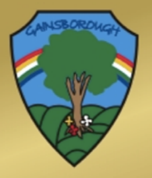 Gainsborough Primary & Nursery SchoolVOCABULARY OVERVIEW FrenchAny words that are in bold are new words to learn for that year groupFocusEarly Years Year OneYear TwoYear ThreeYear FourYear FiveYear SixGreetings & conversationsBonjourAu revoirBonjourAu revoirComment t’appelles tu?Je m’appelleJ’aiJe suisBonjourAu revoirComment t’appelles tu?Je m’appelleQuel age as-tu?J’ai____ ansBonjourAu revoirComment t’appelles tu?Je m’appelleQuel age as-tu?J’ai____ ansComment ca va?Je suisOu habites-tu?J’habite a ____Mon anniversaire est__BonjourAu revoirComment t’appelles tu?Je m’appelleQuel age as-tu?J’ai____ ansComment ca va?Je suisOu habites-tu?J’habite a ____Mon anniversaire est__J’aimeJe n’aime pasNumbersUn, deux, trois, quatre, cinq, six, sept, huit, neuf, dixUn, deux, trois, quatre, cinq, six, sept, huit, neuf, dix, onze, douze, treize, quatorze, quinzeUn, deux, trois, quatre, cinq, six, sept, huit, neuf, dix, onze, douze, Treize, quatorze, quinze, seize, dix-sept, dix-huit, dix-neuf, vingt, vingt-et-un, vingt-deux, vingt-trois, vingt-quatre, vingt-cinq, vingt-six, vingt-sept, vingt-huit, ving-neuf, trente, trente-et-unUn, deux, trois, quatre, cinq, six, sept, huit, neuf, dix, onze, douze, Treize, quatorze, quinze, seize, dix-sept, dix-huit, dix-neuf, vingt, vingt-et-un, vingt-deux, vingt-trois, vingt-quatre, vingt-cinq, vingt-six, vingt-sept, vingt-huit, ving-neuf, trente, trente-et-un, trente- deux, trent-trois, trente-quatre, trente-cinq, trente-six, trente-sept, trente-huit, trente-neuf, quarante, quarante-et-un, quarante-deux, quarante-trois, quarante-quatre, quarante-cinq, quarante-six, quaraente-sept, quarante-huit, quarante- neuf, cinquanteColoursBlanc, noir, rouge, vert, jaune, bleu, orangeBlanc, noir, rouge, vert, jaune, bleu, orange, brun, grisBlanc, noir, rouge, vert, jaune, bleu, orange, brun, gris, mauve, roseBlanc, noir, rouge, vert, jaune, bleu, orange, brun, gris, mauve, roseAnimals(linked to French stories)Chat, chien, oiseau, Lapin, lievre, tortue Chat, chien, oiseau, Lapin, lievre, tortue, souris, poisson, chevre, guepardChat, chien, oiseau, Lapin, lievre, tortue, souris, poisson, chevre, chenilleChat, chien, oiseau, Lapin, lievre, tortue, souris, poisson, chevre, chenille, lion, renard FamilyMaMon Ma mereMon pereMaMon Ma mereMon pereMa soeurMon frereMaMon Ma mereMon pereMa soeurMon frereMa grand-mereMon grand-pere